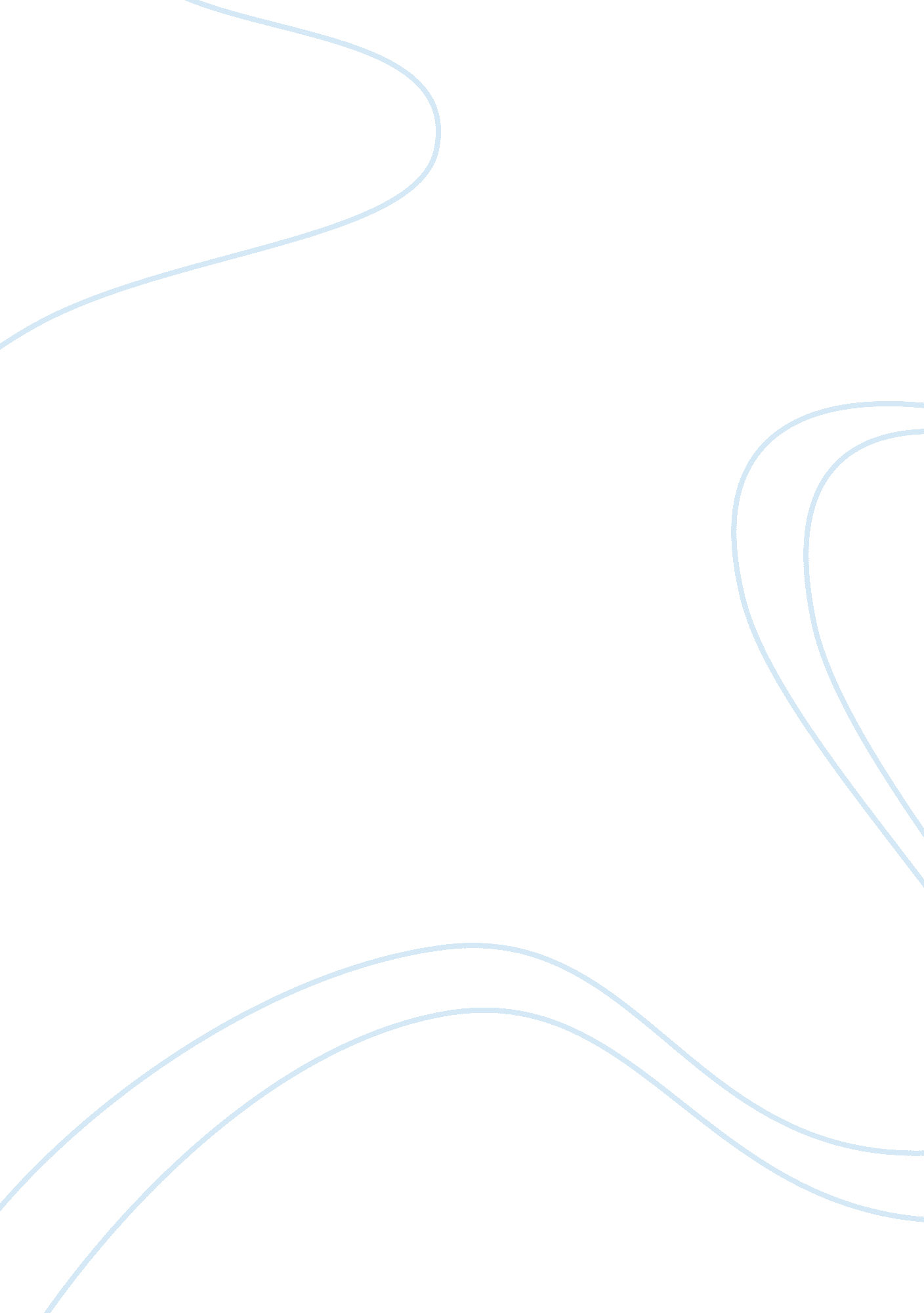 Free learning styles essay exampleEducation, Learning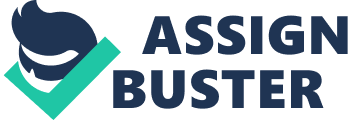 The use of multiple learning styles and several intelligences for education is a new field of concept. The use of this approach has only been used by educators recently because it was never before recognized. The existing traditional methods of logical and linguistic techniques are still being used up to date by many institutions. This method enlists a number of theories that suggest differences in a person’s habitual or natural pattern of processing data in an institutional setting. Therefore, it recognizes that each individual is different and has a preferred learning style and technique. This will revolutionize the learning system and it will also cater to students who have been for a long time be categorized as dumb by our education system. 
I took this test to know where my strongholds are in the field of learning. At the end of it all I found out that I grasped information from visual, kinesthetic, auditory, random intuitive and concrete-sequential. In short, part one and three. I mostly use my physical senses, what I see is what I remember. This is mostly in terms of visual aids, for example, charts, pictures and videos. I also rely on the aid of hearing, attending lectures are my strong suits because what I hear I can easily relate to when I am revising my notes. Physical exercises are also key to me. This is because in doing things I understand better than reading theory. 
I believe in modifying activities to my understanding. It helps in coming up with a more elaborate system of understanding and internalizing. This in turn should be carried out step by step as I would like to see the pattern of things fold out in steps up to the final outcome. This helps to eliminate confusion and any questions as to what happens is answered and well understood. 
In conclusion, the use of this test can eradicate the belief or standards of evaluating whether one is “ smart” or “ dumb”. It is essential that we ourselves recognize and understand our unique learning techniques as this will help us in improving the quality and speed of learning. 